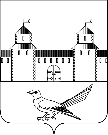 От 15.04.2016 №394-п     О проведении конкурса на право предоставления в 2016 – 2018 годах субсидий из бюджета Сорочинского городского округа юридическим лицам и индивидуальным предпринимателям на возмещение стоимости горюче-смазочных  материалов при доставке автомобильным транспортом социально значимых товаров  в отдаленные, труднодоступные и малонаселенные пункты Сорочинского городского округа       Руководствуясь Федеральным законом от 26 июля . №135-ФЗ
 «О защите конкуренции», Приказом Федеральной антимонопольной службы от 10.02.2010  №67 «О порядке проведения конкурсов или аукционов на право заключения договоров аренды, договоров безвозмездного пользования, договоров доверительного управления имуществом, иных договоров, предусматривающих переход прав в отношении государственного или муниципального имущества, и перечне видов имущества, в отношении которого заключение указанных договоров может осуществляться путем проведения торгов в форме конкурса», статьями 32,35,40,54 Устава муниципального образования Сорочинский городской округ Оренбургской области, постановлением администрации Сорочинского городского округа от 09.03.2016 №261-п «Об утверждении порядка предоставления в 2016 – 2018 годах субсидий из бюджета юридическим лицам и индивидуальным предпринимателям на возмещение  стоимости горюче-смазочных материалов при доставке автомобильным транспортом социально значимых товаров в отдаленные, труднодоступные и малонаселенные  пункты Сорочинского городского округа».             1. Объявить конкурс на право предоставления в 2016 – 2018 годах субсидий из бюджета Сорочинского городского округа юридическим лицам и индивидуальным предпринимателям на возмещение  стоимости горюче-смазочных материалов при доставке автомобильным транспортом социально значимых товаров в отдаленные, труднодоступные  и малонаселенные пункты Сорочинского городского округа.2.Утвердить конкурсную документацию на право предоставления в 2016 – 2018 годах субсидий из бюджета Сорочинского городского округа юридическим лицам и индивидуальным предпринимателям на возмещение стоимости горюче-смазочных материалов при доставке автомобильным транспортом социально значимых товаров в отдаленные, труднодоступные  и малонаселенные пункты Сорочинского городского округа приложению №1.3.Установить срок действия договора на возмещение стоимости горюче-смазочных материалов при доставке автомобильным транспортом социально значимых товаров в отдаленные, труднодоступные и малонаселенные пункты  Сорочинского городского округ  в 2016 году на срок не более 1 года.4. Контроль за исполнением настоящего распоряжения возложить на заместителя главы администрации Сорочинского городского округа по экономике и   управлению имуществом Е. А. Павлову.5.  Настоящее распоряжение вступает в силу с момента подписания и подлежит размещению на Портале муниципального образования Сорочинский городской округ Оренбургской области. Глава муниципального образования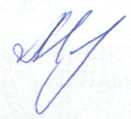  Сорочинский городской округ                                                      Т.П. МелентьеваРазослано: в дело, прокуратуре, отдел по экономике, управлению финанасов , Павловой Е.А., Вагановой Е.В.Приложение №1 к распоряжению                                                                                                                                                                             Администрации Сорочинского городского округаот15.04.2016№394-п                                                                                                                        КОНКУРСНАЯ документацияНа право предоставления в 2016 – 2018 годах субсидий из бюджета  Сорочинского  городского  округа юридическим лицам и индивидуальным предпринимателям на возмещение  стоимости горюче-смазочных материалов при доставке автомобильным транспортом социально значимых товаров в отдаленные, труднодоступные  и малонаселенные пункты Сорочинского городского округаИФОРМАЦИОННАЯ КАРТА КОНКУРСА Организатор конкурса: Отдел по экономике администрации Сорочинского городского округа Оренбургской областиМестонахождение и почтовый адрес: 461900, Оренбургская  обл., г. Сорочинск ул. Советская, д. 1, каб. 21, каб. 9Телефон: 8(353) 46 4-41-21,  4-25-90 e-mail: admsor@esoo.ruКонтактное лицо: Богатова Ксения ВасильевнаПредмет конкурса:  Право предоставления в 2016 – 2018 годах субсидий из бюджета  Сорочинского  городского  округа юридическим лицам и индивидуальным предпринимателям на возмещение  стоимости горюче-смазочных материалов при доставке автомобильным транспортом социально значимых товаров в отдаленные, труднодоступные  и малонаселенные пункты Сорочинского городского округа Порядок представления конкурсной документацииПрием и рассмотрение заявок на участие в конкурсе осуществляется по адресу: 461900, Оренбургская  обл., г. Сорочинск ул. Советская, д. 1 каб.№2, в рабочие дни с 09-00 до 18-00, обеденный перерыв с 13-00 до 14-00. Участник конкурса подает заявку на участие в конкурсе в письменной форме согласно конкурсной документации в конверте.Дата начала приема заявок на участие в конкурсе –22.04.2016 годаДата и время окончания приема заявок на участие в конкурсе: до 27.04.2016 года до 16 часов 00 мин.	Вскрытие конвертов осуществляется по адресу: 461900, Оренбургская  обл., г. Сорочинск ул. Советская, д. 1 каб.№2	Дата и время вскрытия конвертов с заявками на участие в конкурсе: 22.04.2016 года  в  11 часов 00мин. по местному времени	Дата проведения итогов конкурса: не позднее 27.04.2016 годаДоговор на  возмещение стоимости горюче-смазочных материалов при доставке автомобильным транспортом социально значимых товаров в отдаленные, труднодоступные и малонаселенные пункты  Сорочинского городского округ  в 2016году заключается в  течение 3 рабочих дней после подписания протокола рассмотрения заявок и определения победителей конкурса. Договор заключается сроком не более 1 года.Организатор конкурса вправе отказаться от проведения конкурса не позднее, чем за 15 дней до дня проведения конкурса. Извещение об отказе от проведения открытого конкурса размещается организатором конкурса в течении двух дней со дня принятия решения об отказе от проведения открытого конкурса.Приложение №1 к конкурсной документации 	от _________№_______________ДОГОВОРна  возмещение стоимости горюче-смазочных материалов при доставке автомобильным транспортом социально значимых товаров в отдаленные, труднодоступные и малонаселенные пункты  Сорочинского городского округ  в 2016годуг. Сорочинск                                                                                                  «___ »___________20___ г.          Администрация Сорочинского городского округа, являющаяся главным распорядителем средств местного бюджета, именуемая в дальнейшем «Распорядитель», в лице главы муниципального образования Сорочинский городской округ Мелентьевой Татьяны Петровны,  действующего на основании Устава, с одной стороны, и   __________________________  ИНН ________________, являющийся получателем субсидии, именуемый в дальнейшем «Получатель», с другой стороны, именуемые в дальнейшем «Стороны»,  в соответствии  с постановлением администрации Сорочинского городского округа от _________   №_______ «Об утверждении Порядка представления в 2016-2018 годах субсидий из бюджета муниципального образования Сорочинский городской округ юридическим лицам и индивидуальным предпринимателям на возмещение стоимости ГСМ при доставке автомобильным транспортом социально значимых товаров в отдалённые, труднодоступные и малонаселенные пункты Сорочинского городского округа», (далее – Порядок), заключили настоящей Договор о нижеследующем.ПРЕДМЕТ         1.1. Предметом настоящего Договора является предоставление в 2016 году субсидии из областного и местного бюджетов на  возмещение стоимости горюче-смазочных материалов (далее – ГСМ) при доставке автомобильным транспортом социально значимых товаров в отдаленные, труднодоступные и малонаселенные пункты Сорочинского городского округа согласно  приложению № 1 к настоящему договору. 1.2. В соответствии с настоящим Договором  «Распорядитель»  предоставляет «Получателю» в 2016 году  Субсидию из бюджета на возмещение стоимости ГСМ.  1.3. Для получения Субсидии «Получатель»  направляет «Распорядителю» заявление на перечисление  Субсидии на возмещение стоимости ГСМ при доставке автомобильным транспортом социально значимых товаров в отдаленные, труднодоступные и малонаселенные пункты по форме согласно приложению № 2 к настоящему договору.1.4. Субсидия предоставляется при условии выполнения «Получателем» обязательств, установленных настоящим Договором.2. ПРАВА И ОБЯЗАННОСТИ СТОРОН        	2.1. «Распорядитель» обязуется:	2.1.1. Обеспечить: наличие в местном бюджете бюджетных ассигнований на исполнение расходных обязательств на возмещение стоимости ГСМ при доставке автомобильным транспортом  социально значимых товаров в отдаленные, труднодоступные и малонаселенные пункты;наличие муниципального нормативного правового акта, регулирующего цели, порядок и условия предоставления субсидий юридическим лицам и индивидуальным предпринимателям, осуществляющим доставку автомобильным транспортом социально значимых товаров в отдаленные, труднодоступные и малонаселенные пункты;         	2.1.2.  Ежемесячно до 30 числа месяца, следующего за отчетным периодом, осуществлять перечисление Субсидии в установленном для исполнения бюджета по расходам порядке в пределах утвержденных объемов бюджетных ассигнований (лимитов бюджетных обязательств).2.1.3. Рассматривать предложения «Получателя» по вопросам, связанным с исполнением настоящего договора, и сообщать о результатах их рассмотрения в срок не более 1 месяца со дня поступления указанных предложений.       	2.1.4. Осуществлять контроль за целевым использованием Субсидии и соблюдением условий ее предоставления.        	2.1.5. Выполнять иные обязательства, установленные законодательством и настоящим договором.          	2.2. «Получатель» обязуется обеспечить:           2.2.1.Организацию доставки автомобильным транспортом социально значимых товаров в отдаленные, труднодоступные и малонаселенные пункты в соответствии с прилагаемым примерным перечнем (приложение № 1 к настоящему договору);2.2.2 Использование средства Субсидии по целевому назначению, определенному настоящим договором; 2.2.3. Достижение в 2016 году следующих показателей результативности использования субсидии: -периодичность доставки  не менее двух  раз в неделю; -недопущение недоимки  по платежам в бюджет и внебюджетные фонды.   2.2.4. Ежемесячно до 5 числа месяца, следующего за отчетным представлять  «Распорядителю» отчет об использовании субсидии  по форме согласно приложению № 3 к настоящему договору с приложением подлинников (копий): товарно-транспортных накладных, документов, подтверждающих оплату ГСМ, путевых листов с отметками начальников территориальных отделов о доставке социально значимых товаров в населенные пункты, предусмотренные договором.         	2.2.5. Представлять по запросу «Распорядителя» и в установленные им сроки информацию и документы, необходимые для проведения проверок исполнения условий настоящего договора.        	2.2.6. Своевременно информировать «Распорядителя» об изменениях условий настоящего договора, которые могут повлиять на изменение размера Субсидии.  3. ОТВЕТСТВЕННОСТЬ СТОРОН3.1.1 «Получатель» несет ответственность за правильность указания и своевременное уведомление «Распорядителя» средств бюджета об изменениях банковских реквизитов.3.1.2. «Получатель» несет ответственность за достоверность информации, содержащейся в отчетных документах, представляемых «Распорядителю» средств бюджета в соответствии с законодательством Российской Федерации.3.1.3 «Получатель» несет ответственность за соблюдение требований санитарно-эпидемиологическое законодательства.3.1.4. «Получатель» несет ответственность за целевое и эффективное использование выделенных средств  бюджета в соответствии с законодательством Российской Федерации. В случае нецелевого или неэффективного использования Субсидии, «Распорядитель» имеет право прекратить предоставление Субсидии или расторгнуть настоящей Договор в одностороннем порядке, либо уменьшить размер Субсидии на сумму средств, использованных с нарушением (нарушениями), а также потребовать частичного или полного возврата Субсидии.3.1.5. В случае непредставления или несвоевременного представления «Получателем»  документов согласно пункту 2.2.4. настоящего Договора «Распорядитель»  уменьшает  размер субсидии на сумму средств за период, в котором произошли эти нарушения. 3.1.6. В случае нарушения «Получателем» условий Договора «Распорядитель» средств бюджета приостанавливает предоставление Субсидии и в течение месяца уведомляет об этом «Получателя» в письменной форме.3.1.7. Стороны освобождаются от ответственности за частичное или полное неисполнение обязательств по настоящему Договору, если это неисполнение явилось следствием обстоятельств непреодолимой силы. В этом случае Стороны в 10-дневный срок, со дня наступления таких обстоятельств, проводят консультации о дальнейших действиях относительно продолжения исполнения настоящего Договора, его расторжения либо изменения его условий.3.1.8. Контроль за исполнением «Получателем» условий Договора  осуществляется «Распорядителем» средств бюджета.4. СРОК ДЕЙСТВИЯ         4.1. Настоящий  Договор вступает в силу с  момента его подписания и действует до полного исполнения обязательств обеими сторонами по настоящему договору.Условия настоящего Договора применяются к отношениям Сторон, возникающим с 1 января 2016 года.5. ИЗМЕНЕНИЯ И ДОПОЛНЕНИЯ       	5.1. Положения настоящего Договора могут быть изменены по взаимному соглашению Сторон, заключенному в письменной форме и подписаны уполномоченными на то представителями Сторон.6. ПОРЯДОК И УСЛОВИЯ РАЗРЕШЕНИЯ СПОРОВ       	6.1. Споры, возникающие между Сторонами в процессе исполнения своих обязательств по настоящему Договору, разрешаются путем переговоров. Если Стороны не придут к согласию, то спорные вопросы решаются в установленном законодательством порядке в суде.7. ЗАКЛЮЧИТЕЛЬНЫЕ ПОЛОЖЕНИЯ7.1. Во всем, что не предусмотрено настоящим Договором, Стороны руководствуются действующим законодательством Российской Федерации.7.2. Настоящий Договор составлен в двух экземплярах, имеющих одинаковую юридическую силу, по одному экземпляру для каждой из Сторон.10. АДРЕСА, РЕКВИЗИТЫ И ПОДПИСИ СТОРОН:Приложение №2 к конкурсной документации 	от _________№_______________                                ЗАЯВКА НА УЧАСТИЕ В КОНКУРСЕна право заключения,  на возмещение стоимости горюче-смазочных материалов при доставке автомобильным транспортом социально значимых товаров в отдаленные, труднодоступные и малонаселенные пункты Сорочинского городского округа(организационно правовая форма и фирменное наименование (наименование) либо Ф.И.О. для физического лица)Почтовый адрес (для юр. лица): _______________________________________________Место жительства (для физ. лица): _____________________________________________________________________ изучив документацию о конкурсе, получение которой настоящим удостоверяется, предлагает осуществить выполнение доставки автомобильным транспортом социально значимых товаров в отдаленные, труднодоступные и малонаселенные пункты Сорочинского городского округа. Мы обязуемся, в случае, если наше предложение будет признано лучшим, заключить договор с муниципальным заказчиком.Мы гарантируем, что осуществим поставку на следующих условиях:*Все пункты настоящего образца подлежат ОБЯЗАТЕЛЬНОМУ заполнению участником конкурса. В случае не заполнения/ошибочного либо нечеткого заполнения пунктов настоящего образца участник конкурса самостоятельно несет риск не поступления конверта с его заявкой на рассмотрение в конкурсную комиссиюАдминистрация Сорочинского городского округа Оренбургской областиРАСПОРЯЖЕНИЕN   
п/пПоказателиИнформацияИнформация1. Требования к заявителямВ настоящем конкурсе могут принять участие любое юридическое лицо независимо от организационно-правовой формы, а также индивидуальные предприниматели, основным видом деятельности которых является осуществление розничной торговли.Участник конкурса не должен находиться в процессе ликвидации или признания неплатежеспособным (банкротом), его деятельность на момент подачи и рассмотрения заявки на участие в конкурсе не должна быть приостановлена.В конкурсе не могут принимать участие юридические лица и индивидуальные предприниматели, имеющие неисполненную обязанность по уплате налогов, сборов, пеней и санкций, подлежащих уплате в соответствии с законодательством Российской Федерации.  Участник конкурса подает заявку на участие в конкурсе в письменной форме согласно конкурсной документации в конверте.В настоящем конкурсе могут принять участие любое юридическое лицо независимо от организационно-правовой формы, а также индивидуальные предприниматели, основным видом деятельности которых является осуществление розничной торговли.Участник конкурса не должен находиться в процессе ликвидации или признания неплатежеспособным (банкротом), его деятельность на момент подачи и рассмотрения заявки на участие в конкурсе не должна быть приостановлена.В конкурсе не могут принимать участие юридические лица и индивидуальные предприниматели, имеющие неисполненную обязанность по уплате налогов, сборов, пеней и санкций, подлежащих уплате в соответствии с законодательством Российской Федерации.  Участник конкурса подает заявку на участие в конкурсе в письменной форме согласно конкурсной документации в конверте.2.Документы, необходимые для участия в конкурсе1.Заявка на участие в конкурсе, оформленная по форме согласно приложению  № 2.2.копию свидетельства о государственной регистрации;3.копию свидетельства о постановке на учет в налоговом органе;4.копии учредительных документов юридического лица (устав, учредительный договор);5.выписку из единого государственного реестра юридических лиц (индивидуальных предпринимателей) полученную  не ранее, чем за шесть месяцев, предшествующих дню подачи заявки на участие в конкурсном отборе;6.справку о средней численности работников на день подачи заявки, заверенную подписью руководителя и печатью заявителя;7.справки об исполнении налогоплательщиком обязанностей по уплате налогов, сборов, страховых взносов, пеней и налоговых санкций, полученных  не ранее, чем за  один  месяц до даты подачи заявки на участие в конкурсном отборе;8.копии технических паспортов на автотранспортные средства;9.копию документа, подтверждающего установленную норму расхода топлива на автотранспортное средство;10.копию свидетельства о государственной регистрации на торговые объекты, складские помещения или копию договора аренды.1.Заявка на участие в конкурсе, оформленная по форме согласно приложению  № 2.2.копию свидетельства о государственной регистрации;3.копию свидетельства о постановке на учет в налоговом органе;4.копии учредительных документов юридического лица (устав, учредительный договор);5.выписку из единого государственного реестра юридических лиц (индивидуальных предпринимателей) полученную  не ранее, чем за шесть месяцев, предшествующих дню подачи заявки на участие в конкурсном отборе;6.справку о средней численности работников на день подачи заявки, заверенную подписью руководителя и печатью заявителя;7.справки об исполнении налогоплательщиком обязанностей по уплате налогов, сборов, страховых взносов, пеней и налоговых санкций, полученных  не ранее, чем за  один  месяц до даты подачи заявки на участие в конкурсном отборе;8.копии технических паспортов на автотранспортные средства;9.копию документа, подтверждающего установленную норму расхода топлива на автотранспортное средство;10.копию свидетельства о государственной регистрации на торговые объекты, складские помещения или копию договора аренды.3Требования к оформлению заявок на участие в конкурсе1. Заявка на участие в конкурсе оформляется в соответствии с формой согласно приложению № 2.2. Все документы должны быть прошиты, скреплены печатью, заверены подписью руководителя юридического лица или прошиты и заверены подписью индивидуального предпринимателя и иметь сквозную нумерацию листов.3 Достоверность копий документов, представляемых в составе заявки на участие в конкурсе, должна быть подтверждена печатью и подлинной подписью руководителя юридического лица или подписью индивидуального предпринимателя.4. Все экземпляры заявки должны быть четко напечатаны. Подчистки и исправления не допускаются, за исключением исправлений, скрепленных печатью и заверенных подписью руководителя юридического лица или заверенных подписью индивидуального предпринимателя.5. Все документы, представляемые участниками конкурса в составе заявки на участие в конкурсе, должны быть заполнены по всем пунктам.6. Представленные в составе заявки на участие в конкурсе документы участнику конкурса не возвращаются.1. Заявка на участие в конкурсе оформляется в соответствии с формой согласно приложению № 2.2. Все документы должны быть прошиты, скреплены печатью, заверены подписью руководителя юридического лица или прошиты и заверены подписью индивидуального предпринимателя и иметь сквозную нумерацию листов.3 Достоверность копий документов, представляемых в составе заявки на участие в конкурсе, должна быть подтверждена печатью и подлинной подписью руководителя юридического лица или подписью индивидуального предпринимателя.4. Все экземпляры заявки должны быть четко напечатаны. Подчистки и исправления не допускаются, за исключением исправлений, скрепленных печатью и заверенных подписью руководителя юридического лица или заверенных подписью индивидуального предпринимателя.5. Все документы, представляемые участниками конкурса в составе заявки на участие в конкурсе, должны быть заполнены по всем пунктам.6. Представленные в составе заявки на участие в конкурсе документы участнику конкурса не возвращаются.4Порядок подачи и регистрации заявок на участие в конкурсеПрием заявок осуществляется в здании  Администрации  ул. Советская д.1 каб. №2.Лицу, вручившему конверт с заявкой на участие в конкурсе, выдается расписка в получении конверта с заявкой на участие в конкурсе.Все заявки  нумеруются и регистрируются в журнале приема заявок.Прием заявок (изменений в заявки) прекращается в день вскрытия конвертов с заявками на участие в конкурсе.Участник конкурса подает заявку на участие в конкурсе в письменной форме в конверте. Участник конкурса, подавший заявку на участие в конкурсе, вправе отозвать заявку в любое время до момента вскрытия Конкурсной комиссией конвертов с заявками на участие в конкурсе.Прием заявок осуществляется в здании  Администрации  ул. Советская д.1 каб. №2.Лицу, вручившему конверт с заявкой на участие в конкурсе, выдается расписка в получении конверта с заявкой на участие в конкурсе.Все заявки  нумеруются и регистрируются в журнале приема заявок.Прием заявок (изменений в заявки) прекращается в день вскрытия конвертов с заявками на участие в конкурсе.Участник конкурса подает заявку на участие в конкурсе в письменной форме в конверте. Участник конкурса, подавший заявку на участие в конкурсе, вправе отозвать заявку в любое время до момента вскрытия Конкурсной комиссией конвертов с заявками на участие в конкурсе.5.Порядок вскрытия конвертов с заявками на участие в конкурсеВ день, во время и в месте, которые указаны в извещении о проведении конкурса, Конкурсной комиссией вскрываются конверты с заявками на участие в конкурсе.Конверты с изменениями заявок вскрываются Конкурсной комиссией одновременно с конвертами с заявками на участие в конкурсе.После осуществления процедуры вскрытия конвертов сзаявками на участие в конкурсе на заседании Конкурсной комиссии не допускается внесение изменений в заявки.В случае если по окончании срока подачи заявок на участие в конкурсе не подано ни одной заявки на участие в конкурсе, конкурс считается несостоявшимся  В день, во время и в месте, которые указаны в извещении о проведении конкурса, Конкурсной комиссией вскрываются конверты с заявками на участие в конкурсе.Конверты с изменениями заявок вскрываются Конкурсной комиссией одновременно с конвертами с заявками на участие в конкурсе.После осуществления процедуры вскрытия конвертов сзаявками на участие в конкурсе на заседании Конкурсной комиссии не допускается внесение изменений в заявки.В случае если по окончании срока подачи заявок на участие в конкурсе не подано ни одной заявки на участие в конкурсе, конкурс считается несостоявшимся  6Порядок рассмотрения заявок на участие в конкурсе1. Участнику конкурса отказывается в допуске к участию в конкурсе в случае:- непредставление необходимых для участия в конкурсе документов или представление недостоверных сведений;- не поступление задатка на счет, указанный в извещении о проведении конкурса, до дня окончания приема документов для участия в конкурсе;- недоимка по налогам, сборам, задолженность в бюджет и  внебюджетные фонды Российской Федерации. 1. Участнику конкурса отказывается в допуске к участию в конкурсе в случае:- непредставление необходимых для участия в конкурсе документов или представление недостоверных сведений;- не поступление задатка на счет, указанный в извещении о проведении конкурса, до дня окончания приема документов для участия в конкурсе;- недоимка по налогам, сборам, задолженность в бюджет и  внебюджетные фонды Российской Федерации. 7.Порядок оценки заявокКонкурсной комиссией осуществляется выявление лучших заявок. Оценка заявки участника конкурса представляет собой оценку в баллах, которая определяется как среднее арифметическое оценок в баллах всех членов конкурсной Комиссии, присуждаемых заявке по каждому критерию:Конкурсной комиссией осуществляется выявление лучших заявок. Оценка заявки участника конкурса представляет собой оценку в баллах, которая определяется как среднее арифметическое оценок в баллах всех членов конкурсной Комиссии, присуждаемых заявке по каждому критерию:8.Критерии выявления победителя конкурсаКритерии выявления победителя конкурсаКритерии выявления победителя конкурса№ п/пКритерии и порядок оценки Документы и сведения, подтверждающие соответствие участника условиям конкурсаКоличество балловопыт деятельности в сфере торгового обслуживания  и производства  продукции- до 1 года,  -до 2 лет   до 3 лет  до 4 лет   до 5 лет и более1-бал2-балла3-балла4-балла5-баллов- если индивидуальные предприниматели, юридические лица зарегистрированные на территории населенного пункта, куда планируется осуществлять доставку социально значимых товаров- на территории соответствующего территориального отдела--на территории Сорочинского городского округа5-баллов3- балла1- балланаличие материально-технической базы (торговые объекты, производственные цеха и складские помещения) или их арендаестьнет5-баллов0-балланаличие  автотранспортных  средств для  доставки  товаровсобственныеарендованные5- баллов3-баллачисленность работников12345и более1-бал2 балла3 балла4 балла5-баллов«Распорядитель»                                              «Получатель»	___________                 (подпись) № п/пНаименование показателяДанные участника конкурсаПримечание12341Наименование отдаленного, труднодоступного и малонаселенного пункта2Наименование товаров, предлагаемых к поставке